            Załączniki do rozporządzenia Ministra Zdrowia 
z dnia …..    2022 r. (Dz. U. poz. …)Załącznik nr 1WZÓRKartA Dziecka Urodzonego PrzedwcześnieProgram pilotażowy w zakresie kompleksowej opieki rozwojowej nad dziećmi urodzonymi przedwcześnie KORDCZĘŚĆ IDANE INFORMACYJNE do uzupełnienia przy kwalifikacji dziecka urodzonego przedwcześnie do programu pilotażowego w zakresie kompleksowej opieki rozwojowej nad dziećmi urodzonymi przedwcześnie KORD na podstawie dokumentacji szpitalnejImię i nazwisko dziecka:  PESEL matki: 					Data urodzenia dziecka (d/m/r): Numer dokumentacji medycznej.: CZĘŚĆ A: PORÓDMiejsce urodzenia: Nazwa szpitala:  Oddział szpitala: Adres szpitala:  Sposób rozpoczęcia czynności porodowej (samoistny, indukcja, cięcie cesarskie): Rodzaj porodu (poród siłami natury (PSN), cięcie cesarskie, próżniociąg, kleszcze): Cięcie cesarskie (planowane, ze wskazań nagłych): Czas trwania ciąży:    Położenie płodu (główkowe, miednicowe, poprzeczne):   Podanie steroidów przed urodzeniem się dziecka:Czas podania:   Pełny kurs –Tak, Nie:  Niepełny kurs –Tak, Nie: CZĘŚĆ B: DZIECKO Płeć dziecka: Wielorakość porodu – liczba płodów , który płód z kolei:  Masa urodzeniowa (w g):  Centyl (pozycja na siatce):  CZĘŚĆ C: SALA PORODOWAPunktacja w skali Apgar – wpisz właściwą punktację w podanych minutach lub dopisz liczbę minut, jeśli ich liczba nie jest wymieniona: 1 minuta –  3 minuta – 5 minuta –  10 minuta – Resuscytacja –Tak, Nie:      Tlen (FiO2) – wybierz właściwą minutę i właściwy procent:A.  1 minuta –                        B.  3 minuta –                                 C.  5 minuta –                          10 minuta –                         20 minuta   –                 –                Intubacja – 1,2,3,4,5,10 minuty (w każdej minucie: Tak, Nie):1 minuta:   2 minuta:   3 minuta:         4 minuta:   5 minuta:  10 minuta:    Masaż serca – 1,2,3,4,5,10 minuty (w każdej minucie: Tak, Nie) 1 minuta:  2 minuty:  3 minuty:           4 minuty:                           5 minut:                       10 minut:      : Adrenalina – czy poddano (Tak, Nie) - Wentylacja – jeśli tak: NeoPuff: 1, 2, 3, 4, 5, 10 minuty (w każdej minucie Tak, Nie): 1 minuta:  2 minuty:  3 minuty:  4 minuty:  5 minut:  10 minut: : NCPAP – Tak, Nie:  Oddech własny – Tak, Nie: pH krwi pępowinowej – liczba, BE Czy był podany surfaktant – jeśli tak: jaka dawka: CZĘŚĆ D: ODDZIAŁ INTENSYWNEJ TERAPIIPrzetrwały przewód tętniczy (PDA) – jeżeli tak: Leczenie farmakologiczne - jeżeli tak: Ibuprofen –Tak, Nie: doba życia zastosowania leczenia:  liczba kursów zastosowanego leczenia:  Leczenie chirurgiczne – jeżeli tak: doba życia:  Mechaniczna wentylacja – jeżeli tak: Wentylacja konwencjonalna –Tak, Nie:   Wentylacja objętością gwarantowaną –Tak, Nie:   Wentylacja HFO –Tak, Nie:   Inny rodzaj wentylacji –Tak, Nie:    Max FiO2:               Ekstubacja – data ostatecznego odłączenia od respiratora:       Ekstubacja – ostateczne odłączenie od respiratora – doba życia:  Okresy stosowania mechanicznej wentylacji: data rozpoczęcia:  data zakończenia:  Powikłania terapii oddechowej:        A. Rozedma śródmiąższowa – jeżeli tak: czas wystąpienia (doba życia)       B. Odma opłucnowa – jeżeli tak: czas wystąpienia (doba życia):  leczenie (opis): czas ustąpienia (doba życia): Krwawienie z płuc – jeżeli tak: czas wystąpienia (doba życia): Leczenie wziewnym tlenkiem azotu –Tak, Nie:     CPAP – jeżeli tak:        A. Czy bezpośrednio po urodzeniu –Tak, Nie:          B. Data ostatecznego zakończenia (doba życia):        C. Okresy stosowania CPAP:        a. data rozpoczęcia:        b. data zakończenia: Tlenoterapia (FiO2 powyżej 0.21 powyżej 24h/24) – jeżeli tak: Patologia OUN: Pokrwotoczne poszerzenie komór mózgu –Tak, Nie:   odbarczenie drogą nakłucia lędźwiowego – jeżeli tak: liczba zastosowanych nakłuć: odbarczenie drogą nakłucia przezciemiączkowego – jeżeli tak: liczba nakłuć:    CZĘŚĆ E: ROZPOZNANIA I ZASTOSOWANE LECZENIEWady wrodzone – jeżeli tak: lista (ICD) – max. 4 wady:     Zakażenia o wczesnym początku –Tak, Nie:   Zakażenia późne – jeżeli tak: patogeny (lista lub inny – jaki): ,  Dysplazja oskrzelowo-płucna (rozpoznanie po ukończeniu 36 tygodnia wieku postkoncepcyjnego) – jeżeli tak: postać (lista): Krwawienia dokomorowe – jeżeli tak: stopień: I, II, III:        A.  L – Tak, Nie:          B. P – Tak, Nie:    Zawał krwotoczny – jeżeli tak:        A. L – Tak, Nie:          B. P – Tak, Nie:   Inne (opis): PVL (klasyfikacja) – jeżeli tak: stopień I, II, III, IV:         a. L – Tak, Nie:          b. P – Tak, Nie:   Inne patologie – jakie – opis: Nadciśnienie płucne – Tak, Nie:    Poszerzenie układu komorowego –Tak, Nie:    Wodogłowie –Tak, Nie:   Zaburzenia gospodarki wapniowo-fosforanowej – jeżeli tak: leczenie –Tak, Nie:   Niedokrwistość – jeżeli tak: Leczenie erytropoetyną –Tak, Nie:    Rodzaj erytropoetyny:  Liczba transfuzji uzupełniających: Antybiotykoterapia – jeżeli tak: Liczba dni łącznie:  Antybiotyki (klasa): Liczba dni stosowania każdego antybiotyku): Leczenie przeciwbólowe – jeżeli tak: Leki (inny –   jaki):, inny:  Rozpoznania kliniczne potwierdzone bakteriologicznie: Zapalenie płuc – Tak, Nie: Zapalenie opon mózgowych – Tak, Nie: Retinopatia wcześniaków – jeżeli tak: Stopień rozwoju zmian (1,2,3,4,5 stadium): Leczenie – jeżeli tak: rodzaj leczenia (fotokoagulacja laserowa, Lucentis): 	Data zabiegu:a.  b. c. Martwicze zapalenie jelit – jeżeli tak: Stopień (IIa, IIb, IIIa, IIIb):  Doba życia:  Leczenie:  zachowawcze – Tak, Nie: operacyjne – Tak, Nie  Perforacja przewodu pokarmowego – Tak, Nie: CZĘŚĆ F: ŻYWIENIEŻywienie enteralne – rodzaj pokarmu – jeżeli tak:Data rozpoczęcia:  Doba życia: PM – pokarm matki – Tak, Nie: MM – mleko modyfikowane – Tak, Nie:  PM+HMF – Tak, Nie:   PB – pokarm z banku mleka kobiecego – Tak, Nie: pełna podaż żywienia enteralnego: doba życia: Zaburzenia ssania:Stymulacja odruchu ssania – Tak, Nie: CZĘŚĆ G: IMMUNIZACJA I SZCZEPIENIACzy podano immunizację (paliwizumab) – Tak, Nie:  a. data podania immunizacji: Jakie szczepienia wykonano w oddziale noworodkowym?Szczepionka przeciw WZW b – Tak, Nie:  liczba podanych dawek WZW b: data podania ostatniej dawki: Szczepionka BCG przeciw gruźlicy – Tak, Nie: Jeżeli tak – podaj datę szczepienia: Szczepionki z bezkomórkowym składnikiem krztuśca: 5 w 1 szczepionka pięcioskładnikowa DTaP-IPV-Hib (przeciw błonicy, tężcowi, krztuścowi, poliomyelitis, Haemophilus influenzae typu B (Hib) – Tak, Nie:  Szczepionka 6 w 1 to szczepionka sześcioskładnikowa DTaP -IPV- HIB -HBV (przeciw błonicy, tężcowi, krztuścowi, poliomyelitis, Haemophilus influenzae typu B (Hib), przeciw WZWb) – Tak, Nie: Jeżeli tak – podaj datę szczepienia: Szczepienie przeciwko pneumokokom: Jeżeli tak – podaj jaką szczepionką: data wykonania szczepienia: Szczepienie przeciw rotawirusom – Tak, Nie: data wykonania szczepienia: Powikłania poszczepienne – jeżeli tak: powikłania (opis): CZĘŚĆ H: BADANIA PRZESIEWOWE NOWORODKÓWPobranie badania przesiewowego w kierunku wrodzonych chorób metabolicznych – Tak, Nie: Informacja o nieprawidłowym wyniku badania: Wykonano przesiewowe badanie słuchu:Wynik prawidłowy – Tak, Nie: CZĘŚĆ I: WYPIS ZE SZPITALATryb wypisu dziecka – z uwzględnieniem docelowej placówki służby zdrowia, jeśli dotyczy:  Data wypisu dziecka: Okres pobytu w szpitalu od urodzenia: od  do Ukończony tydzień ciąży przy urodzeniu:    Wiek korygowany przy wypisie:   Masa urodzeniowa w gramach:   Masa w dniu wypisu:  Centyl masy urodzeniowej (pozycja na siatce):   Centyl masy przy wypisie (pozycja na siatce):  Urodzeniowy obwód głowy (cm):  Wypisowy obwód głowy (cm):  CZĘŚĆ IIPORADA 0 W PIERWSZYM ROKU ŻYCIA Porada kwalifikacyjna do programu pilotażowego w zakresie kompleksowej opieki rozwojowej nad dziećmi urodzonymi przedwcześnie KORD  (w trakcie hospitalizacji) 0/1/1. Data porady:   0/1/2. Rozpoznania:    lub kliknij i wstaw obraz z pliku (skan/pdf rozpoznania) 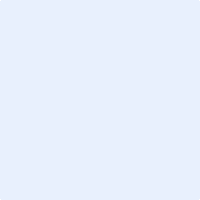 0/1/3. Badania laboratoryjne (obligatoryjnie morfologia krwi):Data badania: Rodzaj badania: kliknij i zaznacz z listy rodzaj badania oraz wpisz wynik badania /lub w przypadku morfologii i badania moczu wstaw skan/pdf z pliku: morfologia wynik badania:a)  b) lub kliknij poniżej i wstaw obraz z pliku (skan/pdf morfologii)  stężenie żelaza wynik badania:   ferrytyna wynik badania:   retikulocyty wynik badania:  koagulogram wynik badania:   CRP wynik badania:  ALAT wynik badania:   ASPAT wynik badania:  GGPT wynik badania:  wapń wynik badania:   fosfor wynik badania:  sód wynik badania:  potas wynik badania:   mocznik wynik badania:  kreatynina wynik badania:   glukoza wynik badania:   albuminy wynik badania:   hormon adrenokortykotropowy (ACTH) wynik badania:  hormon folikulotropowy (FSH)wynik badania:  hormon luteinizujący (LH)wynik badania:  hormon tyreotropowy (TSH)wynik badania:  FT3       wynik badania:  FT4wynik badania:  Alfafetoproteinawynik badania:  hormon wzrostu (GH)wynik badania:  kortyzolwynik badania:  witamina Dwynik badania:  badanie ogólne moczuwynik badania:a)  b) lub kliknij poniżej i wstaw obraz z pliku (skan/pdf badania ogólnego moczu) wydalanie w moczu wapnia wynik badania: wydalanie w moczu fosforuwynik badania:  wydalanie w moczu kreatyninywynik badania:  wydalanie hormonów w moczu           wynik badania: 0/1/4. Badania obrazowe:Rodzaj badania: zaznacz rodzaj badania – datę badania – wpisz wynik badania lub dołącz skan/pdf: RTG klatki piersiowej data badania: kliknij tutaj i wybierz właściwą datę     wynik badania:a)  b)  lub kliknij poniżej i wstaw obraz z pliku (skan/pdf RTG klatki piersiowej) USG jamy brzusznej data badania: kliknij tutaj i wybierz właściwą datę     wynik badania: a) b) lub kliknij poniżej i wstaw obraz z pliku (skan/pdf USG jamy brzusznej) USG głowy data badania: kliknij tutaj i wybierz właściwą datę     wynik badania:a) b) lub kliknij poniżej i wstaw obraz z pliku (skan/pdf USG głowy) USG stawów data badania: kliknij tutaj i wybierz właściwą datęwynik badania: a) b)  lub kliknij poniżej i wstaw obraz z pliku (skan/pdf USG stawów) USG tarczycy data badania: kliknij tutaj i wybierz właściwą datę wynik badania: a) b)  lub kliknij poniżej i wstaw obraz z pliku (skan/pdf USG tarczycy) USG macicy data badania: kliknij tutaj i wybierz właściwą datę     wynik badania: a) b)  lub kliknij poniżej i wstaw obraz z pliku (skan/pdf USG macicy) Echokardiografia data badania: kliknij tutaj i wybierz właściwą datę     wynik badania: a)  b) lub kliknij poniżej i wstaw obraz z pliku (skan/pdf Echokardiografii) EEG data badania: kliknij tutaj i wybierz właściwą datę     wynik badania: a)  b) lub kliknij poniżej i wstaw obraz z pliku (skan/pdf EEG) tomografia komputerowa głowy data badania: kliknij tutaj i wybierz właściwą datę wynik badania: a)  b)  lub kliknij poniżej i wstaw obraz z pliku (skan/pdf tomografii komputerowej głowy) tomografia komputerowa klatki piersiowej data badania: kliknij tutaj i wybierz właściwą datę wynik badania: a) b)  lub kliknij poniżej i wstaw obraz z pliku (skan/pdf tomografii komputerowej klatki piersiowej) tomografia komputerowa jamy brzusznej data badania: kliknij tutaj i wybierz właściwą datę wynik badania: a) b)  lub kliknij poniżej i wstaw obraz z pliku (skan/pdf tomografii komputerowej jamy brzusznej) tomografia komputerowa – inne – jakie:Inne – jakie:  data badania: kliknij tutaj i wybierz właściwą datę wynik badania: a) b)  lub kliknij poniżej i wstaw obraz z pliku (skan/pdf tomografii komputerowej - inne) rezonans magnetyczny głowydata badania: kliknij tutaj i wybierz właściwą datę wynik badania: a) b)  lub kliknij poniżej i wstaw obraz z pliku (skan/pdf rezonansu magnetycznego głowy) rezonans magnetyczny klatki piersiowejdata badania: kliknij tutaj i wybierz właściwą datę wynik badania: a) b)  lub kliknij poniżej i wstaw obraz z pliku (skan/pdf rezonansu magnetycznego klatki piersiowej) rezonans magnetyczny jamy brzusznejdata badania: kliknij tutaj i wybierz właściwą datę wynik badania: a) b) lub kliknij poniżej i wstaw obraz z pliku (skan/pdf rezonansu magnetycznego jamy brzusznej) rezonans magnetyczny – inne – jakie:inne – jakie:  data badania: kliknij tutaj i wybierz właściwą datę wynik badania: a) b)  lub kliknij poniżej i wstaw obraz z pliku (skan/pdf rezonansu magnetycznego – inne)0/1/5. Ustalenie Indywidualnego Planu Żywienia: 0/1/5/1. Sposób żywienia w oddziale noworodkowym / intensywnej terapii noworodka: Żywienie pozajelitowe: data rozpoczęcia żywienia: żywienie pozajelitowe (całkowite, częściowe):data zakończenia żywienia: Żywienie enteralne– Tak, Nie: data rozpoczęcia żywienia enteralnego:  data osiągnięcia pełnego żywienia enteralnego: Żywienie troficzne – Tak, Nie: 0/1/5/2. Dostęp do przewodu pokarmowego:Karmienie doustne – Tak, Nie: Zgłębnik żołądkowy – Tak, Nie: Zgłębnik dojelitowy – Tak, Nie: Gastrostomia – Tak, Nie: Jejunostomia – Tak, Nie:       0/1/5/3. Rodzaj pokarmu:PORADA 1 W PIERWSZYM ROKU ŻYCIA (od 80 dni do 100 dni od porady kwalifikacyjnej)1/1/1. Data porady:  1/1/2. Wywiad (w tym ewentualne hospitalizacje):lub kliknij i wstaw obraz z pliku (skan/pdf hospitalizacji)1/1/3. Badania laboratoryjne (obligatoryjnie morfologia krwi):Data badania: Rodzaj badania: kliknij i zaznacz z listy rodzaj badania oraz wpisz wynik badania /lub w przypadku morfologii i badania moczu wstaw skan/pdf z pliku: morfologia wynik badania:a) b) lub kliknij poniżej i wstaw obraz z pliku (skan/pdf morfologii)  stężenie żelaza wynik badania:   ferrytyna wynik badania:   retikulocyty wynik badania:  koagulogram wynik badania:   CRP wynik badania:  ALAT wynik badania:   ASPAT wynik badania:  GGPT wynik badania:  wapń wynik badania:   fosfor wynik badania:  sód wynik badania:  potas wynik badania:   mocznik wynik badania:  kreatynina wynik badania:   glukoza wynik badania:   albuminy wynik badania:   hormon adrenokortykotropowy (ACTH) wynik badania:  hormon folikulotropowy (FSH)wynik badania:  hormon luteinizujący (LH)wynik badania:  hormon tyreotropowy (TSH)wynik badania:  FT3       wynik badania:  FT4wynik badania:  Alfafetoproteinawynik badania:  hormon wzrostu (GH)wynik badania:  kortyzolwynik badania:  witamina Dwynik badania:  badanie ogólne moczuwynik badania:a)  b) lub kliknij poniżej i wstaw obraz z pliku (skan/pdf badania ogólnego moczu) wydalanie w moczu wapnia wynik badania:  wydalanie w moczu fosforuwynik badania:   wydalanie w moczu kreatyninywynik badania:  wydalanie hormonów w moczu           wynik badania: 1/1/4. Badania obrazowe:Rodzaj badania: zaznacz rodzaj badania – datę badania – wpisz wynik badania lub dołącz skan/pdf RTG klatki piersiowej data badania: kliknij tutaj i wybierz właściwą datę     wynik badania:a)  b)  lub kliknij poniżej i wstaw obraz z pliku (skan/pdf RTG klatki piersiowej) USG jamy brzusznej data badania: kliknij tutaj i wybierz właściwą datę     wynik badania: a) b)  lub kliknij poniżej i wstaw obraz z pliku (skan/pdf USG jamy brzusznej) USG głowy data badania: kliknij tutaj i wybierz właściwą datę     wynik badania:a) b)  lub kliknij poniżej i wstaw obraz z pliku (skan/pdf USG głowy) USG stawów data badania: kliknij tutaj i wybierz właściwą datęwynik badania: a) b)  lub kliknij poniżej i wstaw obraz z pliku (skan/pdf USG stawów) USG tarczycy data badania: kliknij tutaj i wybierz właściwą datę wynik badania: a) b)  lub kliknij poniżej i wstaw obraz z pliku (skan/pdf USG tarczycy) USG macicy data badania: kliknij tutaj i wybierz właściwą datę     wynik badania: a) b)  lub kliknij poniżej i wstaw obraz z pliku (skan/pdf USG macicy) Echokardiografia data badania: kliknij tutaj i wybierz właściwą datę     wynik badania: a) b)  lub kliknij poniżej i wstaw obraz z pliku (skan/pdf Echokardiografii) EEG data badania: kliknij tutaj i wybierz właściwą datę     wynik badania: a) b) lub kliknij poniżej i wstaw obraz z pliku (skan/pdf EEG) tomografia komputerowa głowy data badania: kliknij tutaj i wybierz właściwą datę wynik badania: a) b)  lub kliknij poniżej i wstaw obraz z pliku (skan/pdf tomografii komputerowej głowy) tomografia komputerowa klatki piersiowej data badania: kliknij tutaj i wybierz właściwą datę wynik badania: a) b)  lub kliknij poniżej i wstaw obraz z pliku (skan/pdf tomografii komputerowej klatki piersiowej) tomografia komputerowa jamy brzusznej data badania: kliknij tutaj i wybierz właściwą datę wynik badania: a) b)  lub kliknij poniżej i wstaw obraz z pliku (skan/pdf tomografii komputerowej jamy brzusznej) tomografia komputerowa – inne – jakie:Inne – jakie:  data badania: kliknij tutaj i wybierz właściwą datę wynik badania: a)  b)  lub kliknij poniżej i wstaw obraz z pliku (skan/pdf tomografii komputerowej inne) rezonans magnetyczny głowydata badania: kliknij tutaj i wybierz właściwą datę wynik badania: a) b)  lub kliknij poniżej i wstaw obraz z pliku (skan/pdf rezonansu magnetycznego głowy) rezonans magnetyczny klatki piersiowejdata badania: kliknij tutaj i wybierz właściwą datę wynik badania: a) b)  lub kliknij poniżej i wstaw obraz z pliku (skan/pdf rezonansu magnetycznego klatki piersiowej) rezonans magnetyczny jamy brzusznejdata badania: kliknij tutaj i wybierz właściwą datę wynik badania: a) b)  lub kliknij poniżej i wstaw obraz z pliku (skan/pdf rezonansu magnetycznego jamy brzusznej) rezonans magnetyczny – inne –   jakie:inne – jakie:  data badania: kliknij tutaj i wybierz właściwą datę wynik badania: a) b)  lub kliknij poniżej i wstaw obraz z pliku (skan/pdf rezonansu magnetycznego – inne)1/1/5. Ustalenie Indywidualnego Planu Żywienia:        1/1/5/1. Rodzaj pokarmu: 1/1/5/3. Plan Żywienia (opis): PORADA 2 W PIERWSZYM ROKU ŻYCIA (od 170 dni do 190 dni od porady kwalifikacyjnej)2/1/1. Data porady:  2/1/2. Wywiad (w tym ewentualne hospitalizacje):lub kliknij i wstaw obraz z pliku (skan/pdf hospitalizacji)2/1/3. Badania laboratoryjne (obligatoryjnie morfologia krwi):Data badania: Rodzaj badania: kliknij i zaznacz z listy rodzaj badania oraz wpisz wynik badania /lub w przypadku morfologii i badania moczu wstaw skan/pdf z pliku: morfologia wynik badania:a) b) lub kliknij poniżej i wstaw obraz z pliku (skan/pdf morfologii)  stężenie żelaza wynik badania:   ferrytyna wynik badania:   retikulocyty wynik badania:  koagulogram wynik badania:   CRP wynik badania:  ALAT wynik badania:   ASPAT wynik badania:  GGPT wynik badania:  wapń wynik badania:   fosfor wynik badania:  sód wynik badania:  potas wynik badania:   mocznik wynik badania:  kreatynina wynik badania:   glukoza wynik badania:   albuminy wynik badania:   hormon adrenokortykotropowy (ACTH) wynik badania:  hormon folikulotropowy (FSH)wynik badania:  hormon luteinizujący (LH)wynik badania:  hormon tyreotropowy (TSH)wynik badania:  FT3       wynik badania:  FT4wynik badania:  Alfafetoproteinawynik badania:  hormon wzrostu (GH)wynik badania:  kortyzolwynik badania:  witamina Dwynik badania:  badanie ogólne moczuwynik badania:a)    b)  lub kliknij poniżej i wstaw obraz z pliku (skan/pdf badania ogólnego moczu) wydalanie w moczu wapnia wynik badania:  wydalanie w moczu fosforuwynik badania:  wydalanie w moczu kreatyninywynik badania:  wydalanie hormonów w moczu           wynik badania: 2/1/4. Badania obrazowe:Rodzaj badania: zaznacz rodzaj badania – datę badania – wpisz wynik badania lub dołącz skan/pdf RTG klatki piersiowej data badania: kliknij tutaj i wybierz właściwą datę     wynik badania:a)  b)  lub kliknij poniżej i wstaw obraz z pliku (skan/pdf RTG klatki piersiowej) USG jamy brzusznej data badania: kliknij tutaj i wybierz właściwą datę     wynik badania: a) b)  lub kliknij poniżej i wstaw obraz z pliku (skan/pdf USG jamy brzusznej) USG głowy data badania: kliknij tutaj i wybierz właściwą datę     wynik badania:a) b)  lub kliknij poniżej i wstaw obraz z pliku (skan/pdf USG głowy) USG stawów data badania: kliknij tutaj i wybierz właściwą datęwynik badania: a) b)  lub kliknij poniżej i wstaw obraz z pliku (skan/pdf USG stawów USG tarczycy data badania: kliknij tutaj i wybierz właściwą datę wynik badania: a) b)  lub kliknij poniżej i wstaw obraz z pliku (skan/pdf USG tarczycy) USG macicy data badania: kliknij tutaj i wybierz właściwą datę     wynik badania: a) b)  lub kliknij poniżej i wstaw obraz z pliku (skan/pdf USG macicy) Echokardiografia data badania: kliknij tutaj i wybierz właściwą datę     wynik badania: a) b)  lub kliknij poniżej i wstaw obraz z pliku (skan/pdf Echokardiografii) EEG data badania: kliknij tutaj i wybierz właściwą datę     wynik badania: a) b) lub kliknij poniżej i wstaw obraz z pliku (skan/pdf EEG) tomografia komputerowa głowy data badania: kliknij tutaj i wybierz właściwą datę wynik badania: a) b)  lub kliknij poniżej i wstaw obraz z pliku (skan/pdf tomografii komputerowej głowy) tomografia komputerowa klatki piersiowej data badania: kliknij tutaj i wybierz właściwą datę wynik badania: a) b)  lub kliknij poniżej i wstaw obraz z pliku (skan/pdf tomografii komputerowej klatki piersiowej) tomografia komputerowa jamy brzusznej data badania: kliknij tutaj i wybierz właściwą datę wynik badania: a) b)  lub kliknij poniżej i wstaw obraz z pliku (skan/pdf tomografii komputerowej jamy brzusznej) tomografia komputerowa – inne – jakie:Inne – jakie:  data badania: kliknij tutaj i wybierz właściwą datę wynik badania: a) b)  lub kliknij poniżej i wstaw obraz z pliku (skan/pdf tomografii komputerowej  –  inne) rezonans magnetyczny głowydata badania: kliknij tutaj i wybierz właściwą datę wynik badania: a) b)  lub kliknij poniżej i wstaw obraz z pliku (skan/pdf rezonansu magnetycznego głowy) rezonans magnetyczny klatki piersiowejdata badania: kliknij tutaj i wybierz właściwą datę wynik badania: a) b)  lub kliknij poniżej i wstaw obraz z pliku (skan/pdf rezonansu magnetycznego klatki piersiowej) rezonans magnetyczny jamy brzusznejdata badania: kliknij tutaj i wybierz właściwą datę wynik badania: a) b)  lub kliknij poniżej i wstaw obraz z pliku (skan/pdf rezonansu magnetycznego jamy brzusznej) rezonans magnetyczny – inne – jakie:inne – jakie:  data badania: kliknij tutaj i wybierz właściwą datę wynik badania: a) b)  lub kliknij poniżej i wstaw obraz z pliku (skan/pdf rezonansu magnetycznego – inne)2/1/5. Ustalenie Indywidualnego Planu Żywienia:          2/1/5/1. Rodzaj pokarmu:    Proszę o wypełnienie karty monitorowania efektów żywienia  2/1/5/3. Plan Żywienia (opis): 3/1/1. Data porady:  3/1/2. Wywiad (w tym ewentualne hospitalizacje):lub/i kliknij i wstaw obraz z pliku (skan/pdf hospitalizacji)3/1/3. Badania laboratoryjne (obligatoryjnie morfologia krwi):Data badania: Rodzaj badania: kliknij i zaznacz z listy rodzaj badania oraz wpisz wynik badania /lub w przypadku morfologii i badania moczu wstaw skan/pdf z pliku: morfologia wynik badania:a) b) lub kliknij poniżej i wstaw obraz z pliku (skan/pdf morfologii)  stężenie żelaza wynik badania:   ferrytyna wynik badania:   retikulocyty wynik badania:  koagulogram wynik badania:   CRP wynik badania:  ALAT wynik badania:   ASPAT wynik badania:  GGPT wynik badania:  wapń wynik badania:   fosfor wynik badania:  sód wynik badania:  potas wynik badania:   mocznik wynik badania:  kreatynina wynik badania:   glukoza wynik badania:   albuminy wynik badania:   hormon adrenokortykotropowy (ACTH) wynik badania:  hormon folikulotropowy (FSH)wynik badania:  hormon luteinizujący (LH)wynik badania:  hormon tyreotropowy (TSH)wynik badania:  FT3       wynik badania:  FT4wynik badania:  Alfafetoproteinawynik badania:  hormon wzrostu (GH)wynik badania:  kortyzolwynik badania:  witamina Dwynik badania:  badanie ogólne moczuwynik badania:a)   b) lub kliknij poniżej i wstaw obraz z pliku (skan/pdf badania ogólnego moczu) wydalanie w moczu wapnia wynik badania:  wydalanie w moczu fosforuwynik badania:   wydalanie w moczu kreatyninywynik badania:  wydalanie hormonów w moczu           wynik badania: 3/1/4. Badania obrazowe:Rodzaj badania: zaznacz rodzaj badania – datę badania – wpisz wynik badania lub dołącz skan/pdf RTG klatki piersiowej data badania: kliknij tutaj i wybierz właściwą datę     wynik badania:a)  b)  lub kliknij poniżej i wstaw obraz z pliku (skan/pdf RTG klatki piersiowej) USG jamy brzusznej data badania: kliknij tutaj i wybierz właściwą datę     wynik badania: a) b)  lub kliknij poniżej i wstaw obraz z pliku (skan/pdf USG jamy brzusznej) USG głowy data badania: kliknij tutaj i wybierz właściwą datę     wynik badania:a) b)  lub kliknij poniżej i wstaw obraz z pliku (skan/pdf USG głowy) USG stawów data badania: kliknij tutaj i wybierz właściwą datęwynik badania: a)  b)  lub kliknij poniżej i wstaw obraz z pliku (skan/pdf USG stawów) USG tarczycy data badania: kliknij tutaj i wybierz właściwą datę wynik badania: a)  b)   lub kliknij poniżej i wstaw obraz z pliku (skan/pdf USG tarczycy) USG macicy data badania: kliknij tutaj i wybierz właściwą datę     wynik badania: a)  b) lub kliknij poniżej i wstaw obraz z pliku (skan/pdf USG macicy) Echokardiografia data badania: kliknij tutaj i wybierz właściwą datę     wynik badania: a)  b)  lub kliknij poniżej i wstaw obraz z pliku (skan/pdf Echokardiografii) EEG data badania: kliknij tutaj i wybierz właściwą datę     wynik badania: a) b) lub kliknij poniżej i wstaw obraz z pliku (skan/pdf EEG) tomografia komputerowa głowy data badania: kliknij tutaj i wybierz właściwą datę wynik badania: a)  b)  lub kliknij poniżej i wstaw obraz z pliku (skan/pdf tomografii komputerowej głowy) tomografia komputerowa klatki piersiowej data badania: kliknij tutaj i wybierz właściwą datę wynik badania: a) b)  lub kliknij poniżej i wstaw obraz z pliku (skan/pdf tomografii komputerowej klatki piersiowej) tomografia komputerowa jamy brzusznej data badania: kliknij tutaj i wybierz właściwą datę wynik badania: a)  b)  lub kliknij poniżej i wstaw obraz z pliku (skan/pdf tomografii komputerowej jamy brzusznej) tomografia komputerowa – inne – jakie:Inne – jakie:  data badania: kliknij tutaj i wybierz właściwą datę wynik badania: a)  b)  lub kliknij poniżej i wstaw obraz z pliku (skan/pdf tomografii komputerowej – inne) rezonans magnetyczny głowydata badania: kliknij tutaj i wybierz właściwą datę wynik badania: a)  b)  lub kliknij poniżej i wstaw obraz z pliku (skan/pdf rezonansu magnetycznego głowy) rezonans magnetyczny klatki piersiowejdata badania: kliknij tutaj i wybierz właściwą datę wynik badania: a)  b)  lub kliknij poniżej i wstaw obraz z pliku (skan/pdf rezonansu magnetycznego klatki piersiowej) rezonans magnetyczny jamy brzusznejdata badania: kliknij tutaj i wybierz właściwą datę wynik badania: a) b) lub kliknij poniżej i wstaw obraz z pliku (skan/pdf rezonansu magnetycznego jamy brzusznej) rezonans magnetyczny – inne – jakie:inne – jakie:  data badania: kliknij tutaj i wybierz właściwą datę wynik badania: a) b)  lub kliknij poniżej i wstaw obraz z pliku (skan/pdf rezonansu magnetycznego   – inne)3/1/5. Ustalenie Indywidualnego Planu Żywienia:         3/1/5/1. Rodzaj pokarmu:    Proszę o wypełnienie karty monitorowania efektów żywienia    3/1/5/3. Plan Żywienia (opis): Wzór Karty Dziecka Urodzonego PrzedwcześnieProgram pilotażowy w zakresie kompleksowej opieki rozwojowej nad dziećmi urodzonymi przedwcześnie (KORD)BILANS OPIEKI PO 1 ROKU ŻYCIA (od 350 do 370 dni od porady kwalifikacyjnej)B/1/1. Data porady:  B/1/2. Wywiad (w tym ewentualne hospitalizacje):i/lub kliknij i wstaw obraz z pliku (skan/pdf hospitalizacji)B/1/3. Badania laboratoryjne (obligatoryjnie morfologia krwi):Data badania: Rodzaj badania: kliknij i zaznacz z listy rodzaj badania oraz wpisz wynik badania /lub w przypadku morfologii i badania moczu wstaw skan/pdf z pliku: morfologia wynik badania:a) b) lub kliknij poniżej i wstaw obraz z pliku (skan/pdf morfologii)  stężenie żelaza wynik badania:   ferrytyna wynik badania:   retikulocyty wynik badania:  koagulogram wynik badania:   CRP wynik badania:  ALAT wynik badania:   ASPAT wynik badania:  GGPT wynik badania:  wapń wynik badania:   fosfor wynik badania:  sód wynik badania:  potas wynik badania:   mocznik wynik badania:  kreatynina wynik badania:   glukoza wynik badania:   albuminy wynik badania:   hormon adrenokortykotropowy (ACTH) wynik badania:  hormon folikulotropowy (FSH)wynik badania:  hormon luteinizujący (LH)wynik badania:  hormon tyreotropowy (TSH)wynik badania:  FT3       wynik badania:  FT4wynik badania:  Alfafetoproteinawynik badania:  hormon wzrostu (GH)wynik badania:  kortyzolwynik badania:  witamina Dwynik badania:  badanie ogólne moczuwynik badania:a)    b)  lub kliknij poniżej i wstaw obraz z pliku (skan/pdf badania ogólnego moczu) wydalanie w moczu wapnia wynik badania:  wydalanie w moczu fosforuwynik badania:   wydalanie w moczu kreatyninywynik badania:  wydalanie hormonów w moczu           wynik badania: B/1/4. Badania obrazowe:Rodzaj badania: zaznacz rodzaj badania – datę badania – wpisz wynik badania lub dołącz skan/pdf RTG klatki piersiowej data badania: kliknij tutaj i wybierz właściwą datę     wynik badania:a)  b)  lub kliknij poniżej i wstaw obraz z pliku (skan/pdf RTG klatki piersiowej) USG jamy brzusznej data badania: kliknij tutaj i wybierz właściwą datę     wynik badania: a)  b)  lub kliknij poniżej i wstaw obraz z pliku (skan/pdf USG jamy brzusznej) USG głowy data badania: kliknij tutaj i wybierz właściwą datę     wynik badania:a)  b)   lub kliknij poniżej i wstaw obraz z pliku (skan/pdf USG głowy) USG stawów data badania: kliknij tutaj i wybierz właściwą datęwynik badania: a)  b)  lub kliknij poniżej i wstaw obraz z pliku (skan/pdf USG stawów) USG tarczycy data badania: kliknij tutaj i wybierz właściwą datę wynik badania: a)  b)  lub kliknij poniżej i wstaw obraz z pliku (skan/pdf USG tarczycy) USG macicy data badania: kliknij tutaj i wybierz właściwą datę     wynik badania: a)  b)   lub kliknij poniżej i wstaw obraz z pliku (skan/pdf USG macicy) Echokardiografia data badania: kliknij tutaj i wybierz właściwą datę     wynik badania: a)  b)  lub kliknij poniżej i wstaw obraz z pliku (skan/pdf Echokardiografii) EEG data badania: kliknij tutaj i wybierz właściwą datę     wynik badania: a)  b) lub kliknij poniżej i wstaw obraz z pliku (skan/pdf EEG) tomografia komputerowa głowy data badania: kliknij tutaj i wybierz właściwą datę wynik badania: a)  b)  lub kliknij poniżej i wstaw obraz z pliku (skan/pdf tomografii komputerowej głowy) tomografia komputerowa klatki piersiowej data badania: kliknij tutaj i wybierz właściwą datę wynik badania: a)  b)  lub kliknij poniżej i wstaw obraz z pliku (skan/pdf tomografii komputerowej klatki piersiowej) tomografia komputerowa jamy brzusznej data badania: kliknij tutaj i wybierz właściwą datę wynik badania: a)  b)  lub kliknij poniżej i wstaw obraz z pliku (skan/pdf tomografii komputerowej jamy brzusznej) tomografia komputerowa – inne – jakie:Inne – jakie:  data badania: kliknij tutaj i wybierz właściwą datę wynik badania: a)  b)  lub kliknij poniżej i wstaw obraz z pliku (skan/pdf tomografii komputerowej –  inne) rezonans magnetyczny głowydata badania: kliknij tutaj i wybierz właściwą datę wynik badania: a)  b) lub kliknij poniżej i wstaw obraz z pliku (skan/pdf rezonansu magnetycznego głowy) rezonans magnetyczny klatki piersiowejdata badania: kliknij tutaj i wybierz właściwą datę wynik badania: a)  b)  lub kliknij poniżej i wstaw obraz z pliku (skan/pdf rezonansu magnetycznego klatki piersiowej) rezonans magnetyczny jamy brzusznejdata badania: kliknij tutaj i wybierz właściwą datę wynik badania: a)  b)  lub kliknij poniżej i wstaw obraz z pliku (skan/pdf rezonansu magnetycznego jamy brzusznej) rezonans magnetyczny – inne –   jakie:inne – jakie:  data badania: kliknij tutaj i wybierz właściwą datę wynik badania: a)  b) lub kliknij poniżej i wstaw obraz z pliku (skan/pdf rezonansu magnetycznego – inne)B/1/5. Ustalenie Indywidualnego Planu Żywienia:         B/1/5/1. Rodzaj pokarmu:    Proszę o wypełnienie karty monitorowania efektów żywienia  B/1/5/3 Plan Żywienia (opis): DRUGI ROK ŻYCIAPORADA 1 W DRUGIM ROKU ŻYCIA (od 80 dni do 100 dni od porady bilansowej po 1 roku)1/2/1. Data porady:  1/2/2. Wywiad (w tym ewentualne hospitalizacje):i/lub kliknij i wstaw obraz z pliku (skan/pdf ew. hospitalizacje)1/2/3. Badania laboratoryjne (obligatoryjnie morfologia krwi):Data badania: Rodzaj badania: kliknij i zaznacz z listy rodzaj badania oraz wpisz wynik badania /lub w przypadku morfologii i badania moczu wstaw skan/pdf z pliku: morfologia wynik badania:a) b) lub kliknij poniżej i wstaw obraz z pliku (skan/pdf morfologii)  stężenie żelaza  wynik badania:   ferrytyna wynik badania:   retikulocyty wynik badania:  koagulogram wynik badania:   CRP wynik badania:  ALAT wynik badania:   ASPAT wynik badania:  GGPT wynik badania:  wapń wynik badania:   fosfor wynik badania:  sód wynik badania:  potas wynik badania:   mocznik wynik badania:  kreatynina wynik badania:   glukoza wynik badania:   albuminy wynik badania:   hormon adrenokortykotropowy (ACTH) wynik badania:  hormon folikulotropowy (FSH)wynik badania:  hormon luteinizujący (LH)wynik badania:  hormon tyreotropowy (TSH)wynik badania:  FT3       wynik badania:  FT4wynik badania:  Alfafetoproteinawynik badania:  hormon wzrostu (GH)wynik badania:  kortyzolwynik badania:  witamina Dwynik badania:  badanie ogólne moczuwynik badania:a)   b) lub kliknij poniżej i wstaw obraz z pliku (skan/pdf badania ogólnego moczu) wydalanie w moczu wapnia wynik badania:  wydalanie w moczu fosforuwynik badania:   wydalanie w moczu kreatyninywynik badania:  wydalanie hormonów w moczu           wynik badania: 1/2/4. Badania obrazowe:Rodzaj badania: zaznacz rodzaj badania – datę badania – wpisz wynik badania lub dołącz skan/pdf RTG klatki piersiowej data badania: kliknij tutaj i wybierz właściwą datę     wynik badania:a)  b)  lub kliknij poniżej i wstaw obraz z pliku (skan/pdf RTG klatki piersiowej) USG jamy brzusznej data badania: kliknij tutaj i wybierz właściwą datę     wynik badania: a)  b) lub kliknij poniżej i wstaw obraz z pliku (skan/pdf USG jamy brzusznej) USG głowy data badania: kliknij tutaj i wybierz właściwą datę     wynik badania:a)  b) lub kliknij poniżej i wstaw obraz z pliku (skan/pdf USG głowy) USG stawów data badania: kliknij tutaj i wybierz właściwą datęwynik badania: a)  b) lub kliknij poniżej i wstaw obraz z pliku (skan/pdf USG stawów) USG tarczycy data badania: kliknij tutaj i wybierz właściwą datę wynik badania: a)  b)  lub kliknij poniżej i wstaw obraz z pliku (skan/pdf USG tarczycy) USG macicy data badania: kliknij tutaj i wybierz właściwą datę     wynik badania: a) b)  lub kliknij poniżej i wstaw obraz z pliku (skan/pdf USG macicy) Echokardiografia data badania: kliknij tutaj i wybierz właściwą datę     wynik badania: a) b)  lub kliknij poniżej i wstaw obraz z pliku (skan/pdf Echokardiografii) EEG data badania: kliknij tutaj i wybierz właściwą datę     wynik badania: a)  b)  lub kliknij poniżej i wstaw obraz z pliku (skan/pdf EEG) tomografia komputerowa głowy data badania: kliknij tutaj i wybierz właściwą datę wynik badania: a)  b)  lub kliknij poniżej i wstaw obraz z pliku (skan/pdf tomografii komputerowej głowy) tomografia komputerowa klatki piersiowej data badania: kliknij tutaj i wybierz właściwą datę wynik badania: a)  b)  lub kliknij poniżej i wstaw obraz z pliku (skan/pdf tomografii komputerowej klatki piersiowej) tomografia komputerowa jamy brzusznej data badania: kliknij tutaj i wybierz właściwą datę wynik badania: a)  b)  lub kliknij poniżej i wstaw obraz z pliku (skan/pdf tomografii komputerowej jamy brzusznej) tomografia komputerowa – inne – jakie:Inne – jakie:  data badania: kliknij tutaj i wybierz właściwą datę wynik badania: a)  b) lub kliknij poniżej i wstaw obraz z pliku (skan/pdf tomografii komputerowej  –  inne) rezonans magnetyczny głowydata badania: kliknij tutaj i wybierz właściwą datę wynik badania: a)  b)   lub kliknij poniżej i wstaw obraz z pliku (skan/pdf rezonansu magnetycznego głowy) rezonans magnetyczny klatki piersiowejdata badania: kliknij tutaj i wybierz właściwą datę wynik badania: a)  b)   lub kliknij poniżej i wstaw obraz z pliku (skan/pdf rezonansu magnetycznego klatki piersiowej) rezonans magnetyczny jamy brzusznejdata badania: kliknij tutaj i wybierz właściwą datę wynik badania: a) b)   lub kliknij poniżej i wstaw obraz z pliku (skan/pdf rezonansu magnetycznego jamy brzusznej) rezonans magnetyczny – inne – jakie:inne – jakie:  data badania: kliknij tutaj i wybierz właściwą datę wynik badania: a)  b) lub kliknij poniżej i wstaw obraz z pliku (skan/pdf rezonansu magnetycznego – inne)1/2/5. Ustalenie Indywidualnego Planu Żywienia:  1/2/5/1. Rodzaj pokarmu:    Proszę o wypełnienie karty monitorowania efektów żywienia        1/2/5/3. Plan Żywienia (opis): PORADA 2 W DRUGIM ROKU ŻYCIA (od 170 dni do 190 dni od porady bilansowej po 1 roku)2/2/1. Data porady:  2/2/2. Wywiad (w tym ewentualne hospitalizacje):i/lub kliknij i wstaw obraz z pliku (skan/pdf ew. hospitalizacje)2/2/3. Badania laboratoryjne (obligatoryjnie morfologia krwi):Data badania: Rodzaj badania: kliknij i zaznacz z listy rodzaj badania oraz wpisz wynik badania /lub w przypadku morfologii i badania moczu wstaw skan/pdf z pliku: morfologia wynik badania:a) b) lub kliknij poniżej i wstaw obraz z pliku (skan/pdf morfologii)  stężenie żelaza wynik badania:   ferrytyna wynik badania:   retikulocyty wynik badania:  koagulogram wynik badania:   CRP wynik badania:  ALAT wynik badania:   ASPAT wynik badania:  GGPT wynik badania:  wapń wynik badania:   fosfor wynik badania:  sód wynik badania:  potas wynik badania:   mocznik wynik badania:  kreatynina wynik badania:   glukoza wynik badania:   albuminy wynik badania:   hormon adrenokortykotropowy (ACTH) wynik badania:  hormon folikulotropowy (FSH)wynik badania:  hormon luteinizujący (LH)wynik badania:  hormon tyreotropowy (TSH)wynik badania:  FT3       wynik badania:  FT4wynik badania:  Alfafetoproteinawynik badania:  hormon wzrostu (GH)wynik badania:  kortyzolwynik badania:  witamina Dwynik badania:  badanie ogólne moczuwynik badania:a)    b)  lub kliknij poniżej i wstaw obraz z pliku (skan/pdf badania ogólnego moczu) wydalanie w moczu wapnia wynik badania:  wydalanie w moczu fosforuwynik badania:  wydalanie w moczu kreatyninywynik badania:  wydalanie hormonów w moczu           wynik badania: 2/2/4. Badania obrazowe:Rodzaj badania: zaznacz rodzaj badania – datę badania – wpisz wynik badania lub dołącz skan/pdf RTG klatki piersiowej data badania: kliknij tutaj i wybierz właściwą datę     wynik badania:a)   b)  lub kliknij poniżej i wstaw obraz z pliku (skan/pdf RTG klatki piersiowej) USG jamy brzusznej data badania: kliknij tutaj i wybierz właściwą datę     wynik badania: a) b)  lub kliknij poniżej i wstaw obraz z pliku (skan/pdf USG jamy brzusznej) USG głowy data badania: kliknij tutaj i wybierz właściwą datę     wynik badania:a)  b)  lub kliknij poniżej i wstaw obraz z pliku (skan/pdf USG głowy) USG stawów data badania: kliknij tutaj i wybierz właściwą datęwynik badania: a)  b)  lub kliknij poniżej i wstaw obraz z pliku (skan/pdf USG stawów) USG tarczycy data badania: kliknij tutaj i wybierz właściwą datę wynik badania: a)  b)  lub kliknij poniżej i wstaw obraz z pliku (skan/pdf USG tarczycy) USG macicy data badania: kliknij tutaj i wybierz właściwą datę     wynik badania: a)  b)  lub kliknij poniżej i wstaw obraz z pliku (skan/pdf USG macicy) Echokardiografia data badania: kliknij tutaj i wybierz właściwą datę     wynik badania: a)  b) lub kliknij poniżej i wstaw obraz z pliku (skan/pdf Echokardiografii) EEG data badania: kliknij tutaj i wybierz właściwą datę     wynik badania: a)  b)  lub kliknij poniżej i wstaw obraz z pliku (skan/pdf EEG) tomografia komputerowa głowy data badania: kliknij tutaj i wybierz właściwą datę wynik badania: a) b) lub kliknij poniżej i wstaw obraz z pliku (skan/pdf tomografii komputerowej głowy) tomografia komputerowa klatki piersiowej data badania: kliknij tutaj i wybierz właściwą datę wynik badania: a)  b)  lub kliknij poniżej i wstaw obraz z pliku (skan/pdf tomografii komputerowej klatki piersiowej) tomografia komputerowa jamy brzusznej data badania: kliknij tutaj i wybierz właściwą datę wynik badania: a)  b)  lub kliknij poniżej i wstaw obraz z pliku (skan/pdf tomografii komputerowej jamy brzusznej) tomografia komputerowa – inne – jakie:Inne – jakie:  data badania: kliknij tutaj i wybierz właściwą datę wynik badania: a). b). lub kliknij poniżej i wstaw obraz z pliku (skan/pdf tomografii komputerowej  –  inne) rezonans magnetyczny głowydata badania: kliknij tutaj i wybierz właściwą datę wynik badania: a)  b)  lub kliknij poniżej i wstaw obraz z pliku (skan/pdf rezonansu magnetycznego głowy) rezonans magnetyczny klatki piersiowejdata badania: kliknij tutaj i wybierz właściwą datę wynik badania: a)  b)  lub kliknij poniżej i wstaw obraz z pliku (skan/pdf rezonansu magnetycznego klatki piersiowej) rezonans magnetyczny jamy brzusznejdata badania: kliknij tutaj i wybierz właściwą datę wynik badania: a)  b)  lub kliknij poniżej i wstaw obraz z pliku (skan/pdf rezonansu magnetycznego jamy brzusznej) rezonans magnetyczny – inne- jakie:inne – jakie:  data badania: kliknij tutaj i wybierz właściwą datę wynik badania: a)  b)  lub kliknij poniżej i wstaw obraz z pliku (skan/pdf rezonansu magnetycznego –   inne)2/2/5. Ustalenie Indywidualnego Planu Żywienia:  2/2/5/1. Rodzaj pokarmu:    Proszę o wypełnienie karty monitorowania efektów żywienia     2/2/5/3. Plan Żywienia (opis): PORADA 3 W DRUGIM ROKU ŻYCIA (od 260 dni do 280 dni od porady bilansowej po 1 roku)3/2/1. Data porady:  3/2/2. Wywiad (w tym ewentualne hospitalizacje): i/lub kliknij i wstaw obraz z pliku (skan/pdf ew. hospitalizacje)3/2/3. Badania laboratoryjne (obligatoryjnie morfologia krwi):Data badania: Rodzaj badania: kliknij i zaznacz z listy rodzaj badania oraz wpisz wynik badania /lub w przypadku morfologii i badania moczu wstaw skan/pdf z pliku: morfologia wynik badania:a) b) lub kliknij poniżej i wstaw obraz z pliku (skan/pdf morfologii)  stężenie żelaza wynik badania:   ferrytyna wynik badania:   retikulocyty wynik badania:  koagulogram wynik badania:   CRP wynik badania:  ALAT wynik badania:   ASPAT wynik badania:  GGPT wynik badania:  wapń wynik badania:   fosfor wynik badania:  sód wynik badania:  potas wynik badania:   mocznik wynik badania:  kreatynina wynik badania:   glukoza wynik badania:   albuminy wynik badania:   hormon adrenokortykotropowy (ACTH) wynik badania:  hormon folikulotropowy (FSH)wynik badania:  hormon luteinizujący (LH)wynik badania:  hormon tyreotropowy (TSH)wynik badania:  FT3       wynik badania:  FT4wynik badania:  Alfafetoproteinawynik badania:  hormon wzrostu (GH)wynik badania:  kortyzolwynik badania:  witamina Dwynik badania:  badanie ogólne moczuwynik badania:a)    b)  lub kliknij poniżej i wstaw obraz z pliku (skan/pdf badania ogólnego moczu) wydalanie w moczu wapnia wynik badania:  wydalanie w moczu fosforuwynik badania:   wydalanie w moczu kreatyninywynik badania:  wydalanie hormonów w moczu           wynik badania: 3/2/4. Badania obrazowe:Rodzaj badania: zaznacz rodzaj badania – datę badania – wpisz wynik badania lub dołącz skan/pdf RTG klatki piersiowej data badania: kliknij tutaj i wybierz właściwą datę     wynik badania:a)  b)  lub kliknij poniżej i wstaw obraz z pliku (skan/pdf RTG klatki piersiowej) USG jamy brzusznej data badania: kliknij tutaj i wybierz właściwą datę     wynik badania: a)  b) lub kliknij poniżej i wstaw obraz z pliku (skan/pdf USG jamy brzusznej) USG głowy data badania: kliknij tutaj i wybierz właściwą datę     wynik badania:a)  b) lub kliknij poniżej i wstaw obraz z pliku (skan/pdf USG głowy) USG stawów data badania: kliknij tutaj i wybierz właściwą datęwynik badania: a)  b)  lub kliknij poniżej i wstaw obraz z pliku (skan/pdf USG stawów) USG tarczycy data badania: kliknij tutaj i wybierz właściwą datę wynik badania: a)  b) lub kliknij poniżej i wstaw obraz z pliku (skan/pdf USG tarczycy) USG macicy data badania: kliknij tutaj i wybierz właściwą datę     wynik badania: a)  b)  lub kliknij poniżej i wstaw obraz z pliku (skan/pdf USG macicy) Echokardiografia data badania: kliknij tutaj i wybierz właściwą datę     wynik badania: a)  b) lub kliknij poniżej i wstaw obraz z pliku (skan/pdf Echokardiografii) EEG data badania: kliknij tutaj i wybierz właściwą datę     wynik badania: a)  b) lub kliknij poniżej i wstaw obraz z pliku (skan/pdf EEG) tomografia komputerowa głowy data badania: kliknij tutaj i wybierz właściwą datę wynik badania: a) b)  lub kliknij poniżej i wstaw obraz z pliku (skan/pdf tomografii komputerowej głowy) tomografia komputerowa klatki piersiowej data badania: kliknij tutaj i wybierz właściwą datę wynik badania: a)  b) lub kliknij poniżej i wstaw obraz z pliku (skan/pdf tomografii komputerowej klatki piersiowej) tomografia komputerowa jamy brzusznej data badania: kliknij tutaj i wybierz właściwą datę wynik badania: a)  b)  lub kliknij poniżej i wstaw obraz z pliku (skan/pdf tomografii komputerowej jamy brzusznej) tomografia komputerowa – inne – jakie:Inne – jakie:  data badania: kliknij tutaj i wybierz właściwą datę wynik badania: a). b). lub kliknij poniżej i wstaw obraz z pliku (skan/pdf tomografii komputerowej –  inne) rezonans magnetyczny głowydata badania: kliknij tutaj i wybierz właściwą datę wynik badania: a)  b)  lub kliknij poniżej i wstaw obraz z pliku (skan/pdf rezonansu magnetycznego głowy) rezonans magnetyczny klatki piersiowejdata badania: kliknij tutaj i wybierz właściwą datę wynik badania: a)  b)  lub kliknij poniżej i wstaw obraz z pliku (skan/pdf rezonansu magnetycznego klatki piersiowej) rezonans magnetyczny jamy brzusznejdata badania: kliknij tutaj i wybierz właściwą datę wynik badania: a)  b)  lub kliknij poniżej i wstaw obraz z pliku (skan/pdf rezonansu magnetycznego jamy brzusznej) rezonans magnetyczny – inne – jakie:inne – jakie:  data badania: kliknij tutaj i wybierz właściwą datę wynik badania: a)  b) lub kliknij poniżej i wstaw obraz z pliku (skan/pdf rezonansu magnetycznego – inne)3/2/5. Ustalenie Indywidualnego Planu Żywienia:   3/2/5/1. Rodzaj pokarmu:    Proszę o wypełnienie karty monitorowania efektów żywienia     3/2/5/3. Plan Żywienia (opis): 3/2/7. Zlecenie konsultacji lekarza specjalisty/planowany termin porady: 3/2/8. Opis konsultacji lekarza specjalisty:        a)          b)  lub kliknij poniżej i wstaw obraz z pliku (skan/pdf konsultacji)Wzór Karty Dziecka Urodzonego PrzedwcześnieProgram pilotażowy w zakresie kompleksowej opieki rozwojowej nad dziećmi urodzonymi przedwcześnie (KORD)BILANS OPIEKIPO DRUGIM ROKU ŻYCIA (od 350 do 370 dni od porady bilansowej po 1 roku)B/2/1. Data porady:  B/2/2. Wywiad (w tym ewentualne hospitalizacje):i/lub kliknij i wstaw obraz z pliku (skan/pdf ew. hospitalizacji)B/2/3. Badania laboratoryjne (obligatoryjnie morfologia krwi):Data badania: Rodzaj badania: kliknij i zaznacz z listy rodzaj badania oraz wpisz wynik badania /lub w przypadku morfologii i badania moczu wstaw skan/pdf z pliku: morfologia wynik badania:a)  b)  lub kliknij poniżej i wstaw obraz z pliku (skan/pdf morfologii)  stężenie żelaza wynik badania:   ferrytyna wynik badania:   retikulocyty wynik badania:  koagulogram wynik badania:   CRP wynik badania:  ALAT wynik badania:   ASPAT wynik badania:  GGPT wynik badania:  wapń wynik badania:   fosfor wynik badania:  sód wynik badania:  potas wynik badania:   mocznik wynik badania:  kreatynina wynik badania:   glukoza wynik badania:   albuminy wynik badania:   hormon adrenokortykotropowy (ACTH) wynik badania:  hormon folikulotropowy (FSH)wynik badania:  hormon luteinizujący (LH)wynik badania:  hormon tyreotropowy (TSH)wynik badania:  FT3       wynik badania:  FT4wynik badania:  Alfafetoproteinawynik badania:  hormon wzrostu (GH)wynik badania:  kortyzolwynik badania:  witamina Dwynik badania:  badanie ogólne moczuwynik badania:a)   b) lub kliknij poniżej i wstaw obraz z pliku (skan/pdf badania ogólnego moczu) wydalanie w moczu wapnia wynik badania:  wydalanie w moczu fosforuwynik badania:   wydalanie w moczu kreatyninywynik badania:  wydalanie hormonów w moczu           wynik badania: B/2/4. Badania obrazowe:Rodzaj badania: zaznacz rodzaj badania – datę badania – wpisz wynik badania lub dołącz skan/pdf RTG klatki piersiowej data badania: kliknij tutaj i wybierz właściwą datę     wynik badania:a)  b)  lub kliknij poniżej i wstaw obraz z pliku (skan/pdf RTG klatki piersiowej) USG jamy brzusznej data badania: kliknij tutaj i wybierz właściwą datę     wynik badania: a)  b)  lub kliknij poniżej i wstaw obraz z pliku (skan/pdf USG jamy brzusznej) USG głowy data badania: kliknij tutaj i wybierz właściwą datę     wynik badania:a)  b)  lub kliknij poniżej i wstaw obraz z pliku (skan/pdf USG głowy) USG stawów data badania: kliknij tutaj i wybierz właściwą datęwynik badania: a)  b)  lub kliknij poniżej i wstaw obraz z pliku (skan/pdf USG stawów) USG tarczycy data badania: kliknij tutaj i wybierz właściwą datę wynik badania: a)  b)  lub kliknij poniżej i wstaw obraz z pliku (skan/pdf USG tarczycy) USG macicy data badania: kliknij tutaj i wybierz właściwą datę     wynik badania: a)  b)  lub kliknij poniżej i wstaw obraz z pliku (skan/pdf USG macicy) Echokardiografia data badania: kliknij tutaj i wybierz właściwą datę     wynik badania: a)  b)  lub kliknij poniżej i wstaw obraz z pliku (skan/pdf Echokardiografii) EEG data badania: kliknij tutaj i wybierz właściwą datę     wynik badania: a)  b)  lub kliknij poniżej i wstaw obraz z pliku (skan/pdf EEG) tomografia komputerowa głowy data badania: kliknij tutaj i wybierz właściwą datę wynik badania: a) b) lub kliknij poniżej i wstaw obraz z pliku (skan/pdf tomografii komputerowej głowy) tomografia komputerowa klatki piersiowej data badania: kliknij tutaj i wybierz właściwą datę wynik badania: a)  b) lub kliknij poniżej i wstaw obraz z pliku (skan/pdf tomografii komputerowej klatki piersiowej) tomografia komputerowa jamy brzusznej data badania: kliknij tutaj i wybierz właściwą datę wynik badania: a)  b)   lub kliknij poniżej i wstaw obraz z pliku (skan/pdf tomografii komputerowej jamy brzusznej) tomografia komputerowa – inne – jakie:Inne – jakie:  data badania: kliknij tutaj i wybierz właściwą datę wynik badania: a)  b)  lub kliknij poniżej i wstaw obraz z pliku (skan/pdf tomografii komputerowej – inne) rezonans magnetyczny głowydata badania: kliknij tutaj i wybierz właściwą datę wynik badania: a) b)  lub kliknij poniżej i wstaw obraz z pliku (skan/pdf rezonansu magnetycznego głowy) rezonans magnetyczny klatki piersiowejdata badania: kliknij tutaj i wybierz właściwą datę wynik badania: a)  b)  lub kliknij poniżej i wstaw obraz z pliku (skan/pdf rezonansu magnetycznego klatki piersiowej) rezonans magnetyczny jamy brzusznejdata badania: kliknij tutaj i wybierz właściwą datę wynik badania: a) b) lub kliknij poniżej i wstaw obraz z pliku (skan/pdf rezonansu magnetycznego jamy brzusznej) rezonans magnetyczny – inne – jakie:inne – jakie:  data badania: kliknij tutaj i wybierz właściwą datę wynik badania: a)   b)  lub kliknij poniżej i wstaw obraz z pliku (skan/pdf rezonansu magnetycznego – inne)B/2/5. Ustalenie Indywidualnego Planu Żywienia:   B/2/5/1. Rodzaj pokarmu:    Proszę o wypełnienie karty monitorowania efektów żywienia     B/2/5/3. Plan Żywienia (opis): TRZECI ROK ŻYCIAPORADA 1 W TRZECIM ROKU ŻYCIA (od 80 dni do 120 dni od porady bilansowej po 2 roku)1/3/1. Data porady:  1/3/2. Wywiad (w tym ewentualne hospitalizacje):kliknij i wstaw obraz z pliku (skan/pdf hospitalizacji)1/3/3. Badania laboratoryjne (obligatoryjnie morfologia krwi):Data badania: Rodzaj badania: kliknij i zaznacz z listy rodzaj badania oraz wpisz wynik badania /lub w przypadku morfologii i badania moczu wstaw skan/pdf z pliku: morfologia wynik badania:a)  b)  lub kliknij poniżej i wstaw obraz z pliku (skan/pdf morfologii)  stężenie  żelaza wynik badania:   ferrytyna wynik badania:   retikulocyty wynik badania:  koagulogram wynik badania:   CRP wynik badania:  ALAT wynik badania:   ASPAT wynik badania:  GGPT wynik badania:  wapń wynik badania:   fosfor wynik badania:  sód wynik badania:  potas wynik badania:   mocznik wynik badania:  kreatynina wynik badania:   glukoza wynik badania:   albuminy wynik badania:   hormon adrenokortykotropowy (ACTH) wynik badania:  hormon folikulotropowy (FSH)wynik badania:  hormon luteinizujący (LH)wynik badania:  hormon tyreotropowy (TSH)wynik badania:  FT3       wynik badania:  FT4wynik badania:  Alfafetoproteinawynik badania:  hormon wzrostu (GH)wynik badania:  kortyzolwynik badania:  witamina Dwynik badania:  badanie ogólne moczuwynik badania:a)    b)  lub kliknij poniżej i wstaw obraz z pliku (skan/pdf badania ogólnego moczu) wydalanie w moczu wapnia wynik badania:  wydalanie w moczu fosforuwynik badania:   wydalanie w moczu kreatyninywynik badania:  wydalanie hormonów w moczu           wynik badania: 1/3/4. Badania obrazowe:Rodzaj badania: zaznacz rodzaj badania – datę badania – wpisz wynik badania lub dołącz skan/pdf RTG klatki piersiowej data badania: kliknij tutaj i wybierz właściwą datę     wynik badania:a)  b)  lub kliknij poniżej i wstaw obraz z pliku (skan/pdf RTG klatki piersiowej) USG jamy brzusznej data badania: kliknij tutaj i wybierz właściwą datę     wynik badania: a)  b) lub kliknij poniżej i wstaw obraz z pliku (skan/pdf USG jamy brzusznej) USG głowy data badania: kliknij tutaj i wybierz właściwą datę     wynik badania:a)  b)  lub kliknij poniżej i wstaw obraz z pliku (skan/pdf USG głowy) USG stawów data badania: kliknij tutaj i wybierz właściwą datęwynik badania: a)  b)  lub kliknij poniżej i wstaw obraz z pliku (skan/pdf USG stawów) USG tarczycy data badania: kliknij tutaj i wybierz właściwą datę wynik badania: a)  b)  lub kliknij poniżej i wstaw obraz z pliku (skan/pdf USG tarczycy) USG macicy data badania: kliknij tutaj i wybierz właściwą datę     wynik badania: a)  b)  lub kliknij poniżej i wstaw obraz z pliku (skan/pdf USG macicy) Echokardiografia data badania: kliknij tutaj i wybierz właściwą datę     wynik badania: a) b) lub kliknij poniżej i wstaw obraz z pliku (skan/pdf Echokardiografii) EEG data badania: kliknij tutaj i wybierz właściwą datę     wynik badania: a)  b)  lub kliknij poniżej i wstaw obraz z pliku (skan/pdf EEG) tomografia komputerowa głowy data badania: kliknij tutaj i wybierz właściwą datę wynik badania: a)  b) lub kliknij poniżej i wstaw obraz z pliku (skan/pdf tomografii komputerowej głowy) tomografia komputerowa klatki piersiowej data badania: kliknij tutaj i wybierz właściwą datę wynik badania: a)  b) lub kliknij poniżej i wstaw obraz z pliku (skan/pdf tomografii komputerowej klatki piersiowej) tomografia komputerowa jamy brzusznej data badania: kliknij tutaj i wybierz właściwą datę wynik badania: a)  b)  lub kliknij poniżej i wstaw obraz z pliku (skan/pdf tomografii komputerowej jamy brzusznej) tomografia komputerowa – inne – jakie:Inne – jakie:  data badania: kliknij tutaj i wybierz właściwą datę wynik badania: a). b). lub kliknij poniżej i wstaw obraz z pliku (skan/pdf tomografii komputerowej – inne) rezonans magnetyczny głowydata badania: kliknij tutaj i wybierz właściwą datę wynik badania: a)  b)  lub kliknij poniżej i wstaw obraz z pliku (skan/pdf rezonansu magnetycznego głowy) rezonans magnetyczny klatki piersiowejdata badania: kliknij tutaj i wybierz właściwą datę wynik badania: a)  b)  lub kliknij poniżej i wstaw obraz z pliku (skan/pdf rezonansu magnetycznego klatki piersiowej) rezonans magnetyczny jamy brzusznejdata badania: kliknij tutaj i wybierz właściwą datę wynik badania: a)  b) lub kliknij poniżej i wstaw obraz z pliku (skan/pdf rezonansu magnetycznego jamy brzusznej) rezonans magnetyczny – inne – jakie:inne – jakie:  data badania: kliknij tutaj i wybierz właściwą datę wynik badania: a)  b) lub kliknij poniżej i wstaw obraz z pliku (skan/pdf rezonansu magnetycznego – inne)1/3/5. Ustalenie Indywidualnego Planu Żywienia:  1/3/5/1. Rodzaj pokarmu:Proszę o wypełnienie karty monitorowania efektów żywienia    1/3/5/3 Plan Żywienia (opis): PORADA 2 W TRZECIM ROKU ŻYCIA (od 220 do 249 dni od porady bilansowej w 2 roku życia)2/3/1. Data porady:  2/3/2. Wywiad (w tym ewentualne hospitalizacje): lub kliknij i wstaw obraz z pliku (skan/pdf hospitalizacji)2/3/3. Badania laboratoryjne (obligatoryjnie morfologia krwi):Data badania: Rodzaj badania: kliknij i zaznacz z listy rodzaj badania oraz wpisz wynik badania /lub w przypadku morfologii i badania moczu wstaw skan/pdf z pliku: morfologia wynik badania:a). b). lub kliknij poniżej i wstaw obraz z pliku (skan/pdf morfologii)  stężenie żelaza wynik badania:   ferrytyna wynik badania:   retikulocyty wynik badania:  koagulogram wynik badania:   CRP wynik badania:  ALAT wynik badania:   ASPAT wynik badania:  GGPT wynik badania:  wapń wynik badania:   fosfor wynik badania:  sód wynik badania:  potas wynik badania:   mocznik wynik badania:  kreatynina wynik badania:   glukoza wynik badania:   albuminy wynik badania:   hormon adrenokortykotropowy (ACTH) wynik badania:  hormon folikulotropowy (FSH)wynik badania:  hormon luteinizujący (LH)wynik badania:  hormon tyreotropowy (TSH)wynik badania:  FT3       wynik badania:  FT4wynik badania:  Alfafetoproteinawynik badania:  hormon wzrostu (GH)wynik badania:  kortyzolwynik badania:  witamina Dwynik badania:  badanie ogólne moczuwynik badania:a)   b) lub kliknij poniżej i wstaw obraz z pliku (skan/pdf badania ogólnego moczu) wydalanie w moczu wapnia wynik badania:  wydalanie w moczu fosforuwynik badania:   wydalanie w moczu kreatyninywynik badania:  wydalanie hormonów w moczu           wynik badania: 2/3/4. Badania obrazowe:Rodzaj badania: zaznacz rodzaj badania – datę badania – wpisz wynik badania lub dołącz skan/pdf RTG klatki piersiowej data badania: kliknij tutaj i wybierz właściwą datę     wynik badania:a)  b) lub kliknij poniżej i wstaw obraz z pliku (skan/pdf RTG klatki piersiowej) USG jamy brzusznej data badania: kliknij tutaj i wybierz właściwą datę       wynik badania: a) b)  lub kliknij poniżej i wstaw obraz z pliku (skan/pdf USG jamy brzusznej) USG głowy data badania: kliknij tutaj i wybierz właściwą datę      wynik badania:a)  b) lub kliknij poniżej i wstaw obraz z pliku (skan/pdf USG głowy) USG stawów data badania: kliknij tutaj i wybierz właściwą datęwynik badania: a) b)  lub kliknij poniżej i wstaw obraz z pliku (skan/pdf USG stawów) USG tarczycy data badania: kliknij tutaj i wybierz właściwą datę wynik badania: a) b)  lub kliknij poniżej i wstaw obraz z pliku (skan/pdf USG tarczycy) USG macicy data badania: kliknij tutaj i wybierz właściwą datę      wynik badania: a)  b)  lub kliknij poniżej i wstaw obraz z pliku (skan/pdf USG macicy) Echokardiografia data badania: kliknij tutaj i wybierz właściwą datę      wynik badania: a)  b) lub kliknij poniżej i wstaw obraz z pliku (skan/pdf Echokardiografii) EEG data badania: kliknij tutaj i wybierz właściwą datę      wynik badania: a)  b) lub kliknij poniżej i wstaw obraz z pliku (skan/pdf EEG) tomografia komputerowa głowy data badania: kliknij tutaj i wybierz właściwą datę wynik badania: a)  b)  lub kliknij poniżej i wstaw obraz z pliku (skan/pdf tomografii komputerowej głowy) tomografia komputerowa klatki piersiowej data badania: kliknij tutaj i wybierz właściwą datę wynik badania: a)  b)  lub kliknij poniżej i wstaw obraz z pliku (skan/pdf tomografii komputerowej klatki piersiowej) tomografia komputerowa jamy brzusznej data badania: kliknij tutaj i wybierz właściwą datę wynik badania: a)  b)  lub kliknij poniżej i wstaw obraz z pliku (skan/pdf tomografii komputerowej jamy brzusznej) tomografia komputerowa – inne – jakie:inne – jakie:  data badania: kliknij tutaj i wybierz właściwą datę wynik badania: a)  b) lub kliknij poniżej i wstaw obraz z pliku (skan/pdf tomografii komputerowej – inne) rezonans magnetyczny głowydata badania: kliknij tutaj i wybierz właściwą datę wynik badania: a)  b)  lub kliknij poniżej i wstaw obraz z pliku (skan/pdf rezonansu magnetycznego głowy) rezonans magnetyczny klatki piersiowejdata badania: kliknij tutaj i wybierz właściwą datę wynik badania: a)  b)  lub kliknij poniżej i wstaw obraz z pliku (skan/pdf rezonansu magnetycznego klatki piersiowej) rezonans magnetyczny jamy brzusznejdata badania: kliknij tutaj i wybierz właściwą datę wynik badania: a)  b)  lub kliknij poniżej i wstaw obraz z pliku (skan/pdf rezonansu magnetycznego jamy brzusznej) rezonans magnetyczny – inne – jakie:inne – jakie:  data badania: kliknij tutaj i wybierz właściwą datę wynik badania: a)  b)  lub kliknij poniżej i wstaw obraz z pliku (skan/pdf rezonansu magnetycznego – inne)2/3/5. Ustalenie Indywidualnego Planu Żywienia:    2/3/5/1. Rodzaj pokarmu:    Proszę o wypełnienie karty monitorowania efektów żywienia 3/3/5/3. Plan Żywienia (opis): B/3/1. Data porady:  B/3/2. Wywiad (w tym ewentualne hospitalizacje): lub kliknij i wstaw obraz z pliku (skan/pdf hospitalizacji)B/3/3. Badania laboratoryjne (obligatoryjnie morfologia krwi):Data badania: Rodzaj badania: kliknij i zaznacz z listy rodzaj badania oraz wpisz wynik badania /lub w przypadku morfologii i badania moczu wstaw skan/pdf z pliku: morfologia wynik badania:a) b) lub kliknij poniżej i wstaw obraz z pliku (skan/pdf morfologii)  stężenie żelaza wynik badania:   ferrytyna wynik badania:   retikulocyty wynik badania:  koagulogram wynik badania:   CRP wynik badania:  ALAT wynik badania:   ASPAT wynik badania:  GGPT wynik badania:  wapń wynik badania:   fosfor wynik badania:  sód wynik badania:  potas wynik badania:   mocznik wynik badania:  kreatynina wynik badania:   glukoza wynik badania:   albuminy wynik badania:   hormon adrenokortykotropowy (ACTH) wynik badania:  hormon folikulotropowy (FSH)wynik badania:  hormon luteinizujący (LH)wynik badania:  hormon tyreotropowy (TSH)wynik badania:  FT3       wynik badania:  FT4wynik badania:  Alfafetoproteinawynik badania:  hormon wzrostu (GH)wynik badania:  kortyzolwynik badania:  witamina Dwynik badania:  badanie ogólne moczuwynik badania:a)   b) lub kliknij poniżej i wstaw obraz z pliku (skan/pdf badania ogólnego moczu) wydalanie w moczu wapnia wynik badania:  wydalanie w moczu fosforuwynik badania:   wydalanie w moczu kreatyninywynik badania:  wydalanie hormonów w moczu           wynik badania: B/3/4. Badania obrazowe:Rodzaj badania: zaznacz rodzaj badania – datę badania – wpisz wynik badania lub dołącz skan/pdf RTG klatki piersiowej data badania: kliknij tutaj i wybierz właściwą datę     wynik badania:a)  b)  lub kliknij poniżej i wstaw obraz z pliku (skan/pdf RTG klatki piersiowej) USG jamy brzusznej data badania: kliknij tutaj i wybierz właściwą datę     wynik badania: a)  b)  lub kliknij poniżej i wstaw obraz z pliku (skan/pdf USG jamy brzusznej) USG głowy data badania: kliknij tutaj i wybierz właściwą datę     wynik badania:a)  b) lub kliknij poniżej i wstaw obraz z pliku (skan/pdf USG głowy) USG stawów data badania: kliknij tutaj i wybierz właściwą datęwynik badania: a)  b)   lub kliknij poniżej i wstaw obraz z pliku (skan/pdf USG stawów) USG tarczycy data badania: kliknij tutaj i wybierz właściwą datę wynik badania: a) b)  lub kliknij poniżej i wstaw obraz z pliku (skan/pdf USG tarczycy) USG macicy data badania: kliknij tutaj i wybierz właściwą datę     wynik badania: a)  b) lub kliknij poniżej i wstaw obraz z pliku (skan/pdf USG macicy) Echokardiografia data badania: kliknij tutaj i wybierz właściwą datę     wynik badania: a)  b)  lub kliknij poniżej i wstaw obraz z pliku (skan/pdf Echokardiografii) EEG data badania: kliknij tutaj i wybierz właściwą datę     wynik badania: a)  b)  lub kliknij poniżej i wstaw obraz z pliku (skan/pdf EEG) tomografia komputerowa głowy data badania: kliknij tutaj i wybierz właściwą datę wynik badania: a)  b)   lub kliknij poniżej i wstaw obraz z pliku (skan/pdf tomografii komputerowej głowy) tomografia komputerowa klatki piersiowej data badania: kliknij tutaj i wybierz właściwą datę wynik badania: a)  b)  lub kliknij poniżej i wstaw obraz z pliku (skan/pdf tomografii komputerowej klatki piersiowej) tomografia komputerowa jamy brzusznej data badania: kliknij tutaj i wybierz właściwą datę wynik badania: a)  b) lub kliknij poniżej i wstaw obraz z pliku (skan/pdf tomografii komputerowej jamy brzusznej) tomografia komputerowa – inne – jakie:Inne – jakie:  data badania: kliknij tutaj i wybierz właściwą datę wynik badania: a)  b)  lub kliknij poniżej i wstaw obraz z pliku (skan/pdf tomografii komputerowej – inne) rezonans magnetyczny głowydata badania: kliknij tutaj i wybierz właściwą datę wynik badania: a)  b)  lub kliknij poniżej i wstaw obraz z pliku (skan/pdf rezonansu magnetycznego głowy) rezonans magnetyczny klatki piersiowejdata badania: kliknij tutaj i wybierz właściwą datę wynik badania: a)  b)  lub kliknij poniżej i wstaw obraz z pliku (skan/pdf rezonansu magnetycznego klatki piersiowej) rezonans magnetyczny jamy brzusznejdata badania: kliknij tutaj i wybierz właściwą datę wynik badania: a) b)  lub kliknij poniżej i wstaw obraz z pliku (skan/pdf rezonansu magnetycznego jamy brzusznej) rezonans magnetyczny – inne – jakie:inne – jakie:  data badania: kliknij tutaj i wybierz właściwą datę wynik badania: a)  b)  lub kliknij poniżej i wstaw obraz z pliku (skan/pdf rezonansu magnetycznego – inne)B/3/5. Ustalenie Indywidualnego Planu Żywienia:    B/3/5/1. Rodzaj pokarmu:    Proszę o wypełnienie karty monitorowania efektów żywieniaB/3/5/3. Plan Żywienia (opis): UWAGA! SZCZEPIENIA DZIECKA URODZONEGO PRZEDWCZEŚNIE NALEŻY WYKONYWAĆ ZGODNIE Z KALENDARZEM SZCZEPIEŃ.Jeśli dziecko jest niezaszczepione proszę podać powód: pokarm matki + wzmacniacz mleka kobiecego – Tak, Nie   mieszanka dla niemowląt urodzonych przedwcześnie – Tak, Nie: mieszanka dla niemowląt donoszonych – Tak, Nie:  żywienie mieszane – Tak, Nie:  Proszę o wypełnienie karty monitorowania efektów żywienia0/1/5/5. Plan Żywienia (opis): 0/1/6. Ustalenie Indywidualnego Planu Leczenia (opis): 0/1/7. Opis konsultacji przed wypisem:       a)          b) lub kliknij poniżej i wstaw obraz z pliku (skan/pdf konsultacji)0/1/8. Uwagi dodatkowe:        a)           b) lub kliknij poniżej i wstaw obraz z pliku (skan/pdf uwag dodatkowych)pokarm matki + wzmacniacz mleka kobiecego – Tak, Nie: mieszanka dla niemowląt urodzonych przedwcześnie – Tak, Nie: mieszanka dla niemowląt donoszonych – Tak, Nie:  żywienie mieszane – Tak, Nie:        1/1/5/2 Karta monitorowania efektów żywienia    Proszę o wypełnienie karty monitorowania efektów żywienia1/1/6. Ustalenie Indywidualnego Planu Leczenia (opis): 1/1/7. Zlecenie konsultacji lekarza specjalisty/planowany termin porady: 1/1/8. Opis konsultacji lekarza specjalisty:        a)          b) lub kliknij poniżej i wstaw obraz z pliku (skan/pdf konsultacji)pokarm matki –Tak, Nie: mieszanka dla niemowląt urodzonych przedwcześnie – Tak, Nie: mieszanka dla niemowląt donoszonych – Tak, Nie:  żywienie mieszane – Tak, Nie:       2/1/5/2. Karta monitorowania efektów żywienia1 rok życiadatamasa ciała (kg)/centyldługość ciała (cm)/centylobwód głowy(cm)/centylpodpis osoby wykonującej pomiarwizyta 2 w 1 roku życia2/1/6. Ustalenie Indywidualnego Planu Leczenia (opis): 2/1/7. Zlecenie konsultacji lekarza specjalisty/planowany termin porady: 2/1/8. Opis konsultacji lekarza specjalisty:        a)          b)  lub kliknij poniżej i wstaw obraz z pliku (skan/pdf konsultacji)PORADA 3 W PIERWSZYM ROKU ŻYCIA (od 260 dni do 280 dni od porady kwalifikacyjnej)pokarm matki – Tak, Nie: mieszanka dla niemowląt urodzonych przedwcześnie – Tak, Nie: mieszanka dla niemowląt donoszonych – Tak, Nie:  żywienie mieszane – Tak, Nie:        3/1/5/2. Karta monitorowania efektów żywienia1 rok życiadatamasa ciała (kg)/centyldługość ciała (cm)/centylobwód głowy(cm)/centylpodpis osoby wykonującej pomiarwizyta 3 w 1 roku życia3/1/6. Ustalenie Indywidualnego Planu Leczenia (opis): 3/1/7. Zlecenie konsultacji lekarza specjalisty/planowany termin porady: 3/1/8. Opis konsultacji lekarza specjalisty:        a)         b) lub kliknij poniżej i wstaw obraz z pliku (skan/pdf konsultacji)pokarm matki – Tak, Nie: mieszanka dla niemowląt urodzonych przedwcześnie – Tak, Nie: mieszanka dla niemowląt donoszonych – Tak, Nie:  żywienie mieszane – Tak, Nie:            B/1/5/2. Karta monitorowania efektów żywienia1 rok życiadatamasa ciała (kg)/centyldługość ciała (cm)/centylobwód głowy(cm)/centylpodpis osoby wykonującej pomiarwizyta 4 bilans po 1 rokuB/1/6. Ustalenie Indywidualnego Planu Leczenia (opis): B/1/7. Zlecenie konsultacji lekarza specjalisty/planowany termin porady: B/1/8. Opis konsultacji lekarza specjalisty:        a)          b)  lub kliknij poniżej i wstaw obraz z pliku (skan/pdf konsultacji)pokarm matki – Tak, Nie: mieszanka dla niemowląt urodzonych przedwcześnie – Tak, Nie: mieszanka dla niemowląt donoszonych – Tak, Nie:  żywienie mieszane – Tak, Nie:      1/2/5/2. Karta monitorowania efektów żywienia2 rok życiadatamasa ciała (kg)/centyldługość ciała (cm)/centylobwód głowy(cm)/centylpodpis osoby wykonującej pomiarwizyta 1 w 2 roku życia1/2/6. Ustalenie Indywidualnego Planu Leczenia (opis): 1/2/7. Zlecenie konsultacji lekarza specjalisty/planowany termin porady: 1/2/8. Opis konsultacji lekarza specjalisty:        a)          b)  lub kliknij poniżej i wstaw obraz z pliku (skan/pdf konsultacji)pokarm matki – Tak, Nie: mieszanka dla niemowląt urodzonych przedwcześnie – Tak, Nie: mieszanka dla niemowląt donoszonych – Tak, Nie:  żywienie mieszane – Tak, Nie:  2/2/5/2. Karta monitorowania efektów żywienia2 rok życiadatamasa ciała (kg)/centyldługość ciała (cm)/centylobwód głowy(cm)/centylpodpis osoby wykonującej pomiarwizyta 2 w 2 roku życia 2/2/6. Ustalenie Indywidualnego Planu Leczenia (opis): 2/2/7. Zlecenie konsultacji lekarza specjalisty/planowany termin porady: 2/2/8. Opis konsultacji lekarza specjalisty:        a)          b)  lub kliknij poniżej i wstaw obraz z pliku (skan/pdf konsultacji)pokarm matki – Tak, Nie: mieszanka dla niemowląt urodzonych przedwcześnie – Tak, Nie: mieszanka dla niemowląt donoszonych – Tak, Nie:  żywienie mieszane – Tak, Nie:  2 rok życiadatamasa ciała (kg)/centyldługość ciała (cm)/centylobwód głowy(cm)/centylpodpis osoby wykonującej pomiarwizyta 3 w 2 roku życia  3/2/6. Ustalenie Indywidualnego Planu Leczenia (opis):          a).            b). lub kliknij poniżej i wstaw obraz z pliku (skan/pdf zlecenia konsultacji)3/2/9. Uwagi dodatkowe:        a)           b)  lub kliknij poniżej i wstaw obraz z pliku (skan/pdf uwag dodatkowych)pokarm matki – Tak, Nie: mieszanka dla niemowląt urodzonych przedwcześnie – Tak, Nie: mieszanka dla niemowląt donoszonych – Tak, Nie:  żywienie mieszane – Tak, Nie:  B/2/5/2. Karta monitorowania efektów żywienia2 rok życiadatamasa ciała (kg)/centyldługość ciała (cm)/centylobwód głowy(cm)/centylpodpis osoby wykonującej pomiarwizyta 4 bilansowa po 2 roku roku życiaB/2/6. Ustalenie Indywidualnego Planu Leczenia (opis): B/2/7. Zlecenie konsultacji lekarza specjalisty/planowany termin porady: B/2/8. Opis konsultacji lekarza specjalisty:        a)          b)  lub kliknij poniżej i wstaw obraz z pliku (skan/pdf konsultacji)Żywienie bez ograniczeń – Tak, Nie:Żywienie z ograniczeniami – z jakimi: 3 rok życiadatamasa ciała (kg)/centyldługość ciała (cm)/centylobwód głowy(cm)/centylpodpis osoby wykonującej pomiarwizyta 1 w 3 roku życia  1/3/6. Ustalenie Indywidualnego Planu Leczenia (opis): 1/3/7. Zlecenie konsultacji lekarza specjalisty/planowany termin porady: 1/3/8. Opis konsultacji lekarza specjalisty:        a)          b) lub kliknij poniżej i wstaw obraz z pliku (skan/pdf konsultacji)pokarm matki – Tak, Nie: mieszanka dla niemowląt urodzonych przedwcześnie – Tak, Nie: mieszanka dla niemowląt donoszonych – Tak, Nie:  żywienie mieszane – Tak, Nie:     2/3/5/2. Karta monitorowania efektów żywienia3 rok życiadatamasa ciała (kg)/centyldługość ciała (cm)/centylobwód głowy(cm)/centylpodpis osoby wykonującej pomiarwizyta 2 w 3 roku życia 3/3/6. Ustalenie Indywidualnego Planu Leczenia (opis):3/3/7. Zlecenie konsultacji lekarza specjalisty/planowany termin porady: 3/2/8. Opis konsultacji lekarza specjalisty:        a)          b)  lub kliknij poniżej i wstaw obraz z pliku (skan/pdf konsultacji)BILANS OPIEKIW TRZECIM ROKU ŻYCIA (od 350 do 370 dni od porady bilansowej po 2 roku)pokarm matki + wzmacniacz mleka kobiecego – Tak, Nie: pokarm z banku mleka kobiecego + wzmacniacz mleka kobiecego – Tak, Nie:  mieszanka dla niemowląt urodzonych przedwcześnie – Tak, Nie: mieszanka dla niemowląt donoszonych – Tak, Nie:  żywienie mieszane – Tak, Nie:  B/3/5/2. Karta monitorowania efektów żywienia3 rok życiadatamasa ciała (kg)/centyldługość ciała (cm)/centylobwód głowy(cm)/centylpodpis osoby wykonującej pomiar3 wizyta bilans po 3 rokuB/3/6. Ustalenie Indywidualnego Planu Leczenia (opis): B/3/7. Zlecenie konsultacji lekarza specjalisty/planowany termin porady: B/3/8. Opis konsultacji lekarza specjalisty:        a)          b)  lub kliknij poniżej i wstaw obraz z pliku (skan/pdf konsultacji)Dziecko przekazane pod opiekę – wpisać jaką:  